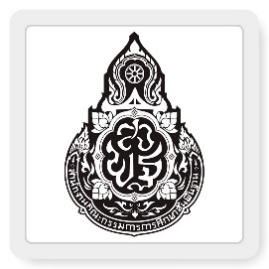 รายชื่อนักเรียนชั้นประถมศึกษาปีที่ 5 ปีการศึกษา 2566โรงเรียนบ้านหินขาว สังกัดสำนักงานเขตพื้นที่การศึกษาประถมศึกษาขอนแก่น เขต 1ชาย  …… คน     หญิง …… คน     รวม ………. คนเลขที่เลขประจำตัวนักเรียนเลขประจำตัวประชาชนชื่อ – สกุล11409904148346เด็กชายภานุวัฒน์ น้อยนาเพียง21100704382102เด็กชายปริญญา โคตรสมบัติ31409904126377เด็กชายนนทวัฒน์ กุดอั้ว41104100075054เด็กชายพลวัฒน์ พรหมแหล่ม51409904169441เด็กหญิงณัฐอร สอนอินทร์61409904186604เด็กหญิงพัชชาพร อ่อนตา71409904165721เด็กหญิงศิริลักษณ์ คำสีทา81218500055011เด็กหญิงชริกา ชุมปัญญา91102170179167เด็กหญิงญาณาภรณ์ พลโยธา1011121314151617181920212223